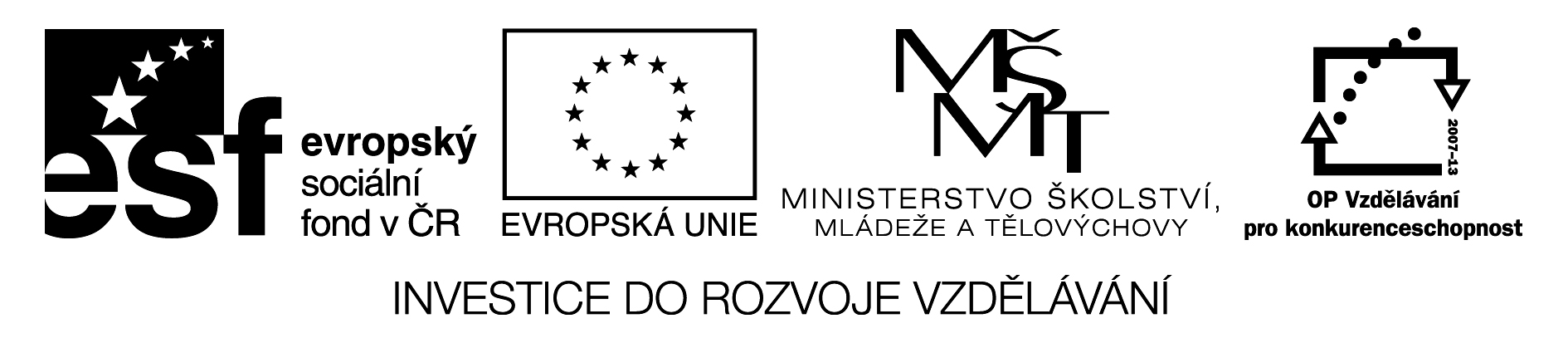 Dodatečná změna zadávacích podmínek ze strany zadavateleNázev zakázky: Nákup techniky pro projekt Svět práce v každodenním životěČíslo zakázky: KUOK 72847/2013Identifikace zadavatele:Identifikace projektu:Na základě zadávacích podmínek uvedených v Příloze č. 1 Zadávací dokumentace, kapitola XII  Další podmínky a vyhrazená práva zadavatele, využívá zadavatel možnost  dodatečně změnit  zadávací podmínky výběrového řízení a to tímto způsobem:Je upravena Příloha č.3 Technická specifikace K příloze č.3 Technická specifikaci je doložena příloha – Plán učebny biologieJe prodloužena lhůta pro podání nabídek a to v souladu s příručkou pro příjemce finanční podpory OPVK do 5.9.2013 do 12.00 hodinJe prodloužena lhůta pro dodání zakázky do 30.9.2013Dne 26.8.2013 v Hranicích                                                                   PhDr. Radovan Langer								    Za zadavateleNázev firmy:Gymnázium, Hranice, Zborovská 293 Zastoupené:PhDr. Radovan LangerSídlo:Zborovská 293, Hranice 753 11IČ:70259909DIČ:-----Kontaktní osoba:PhDr. Radovan LangerTelefon:+420 581 601 649E-mail:gymnazium.hranice@gym.hranet.czProgram:Operační program Vzdělávání pro konkurenceschopnost. Oblast podpory 1.1 Název projektu:Svět práce v každodenním životěRegistrační číslo:CZ.1.07/1.1.26/02.0007